ORIENTAÇÕES LEITURA DIRIGIDALer os materiais encaminhados nas partes indicadas, pois será discutido na próxima aula.Não há necessidade de entregar já que os textos serão retomados na próxima aula.Material: BRASIL. Ministério da Educação. Política Nacional de Educação Especial na `Perspectiva da Educação Inclusiva. 2008 (Ler a parte sobre marcos históricos)DI NUBILA, Heloisa Brunow Ventura; BUCHALLA, Cassia Maria. O papel das Classificações da OMS-CID e CIF nas definições de deficiência e incapacidade. Revista Brasileira de Epidemiologia, v. 11, p. 324-335, 2008 (ler a definição de deficiência e incapacidade).Observar qual a definição de deficiência trazida nas classificações do CID e do CIF (foco no tópico “Definições de deficiência ou incapacidade da CIF”).Qual a concepção médica em relação a deficiência? Quais os marcos históricos trazidos pela Política de educação especial na perspectiva da educação inclusiva?Como é definido o ensino bilingue para surdos?Em seguida deixo alguns vídeos que também serão retomados na discussão sobre educação de surdos.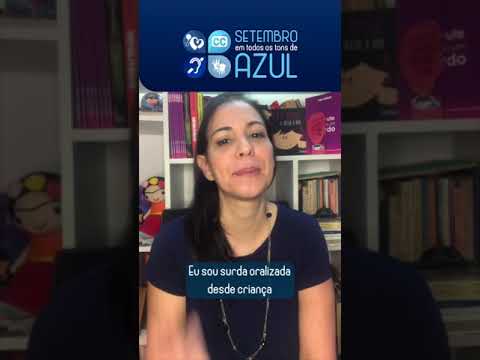 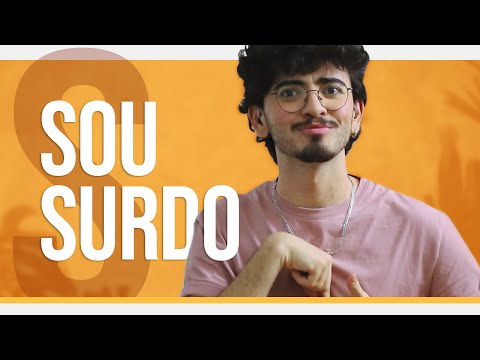 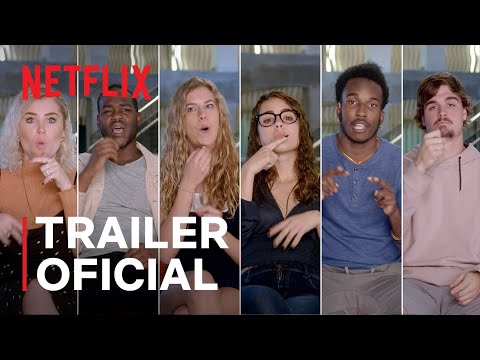 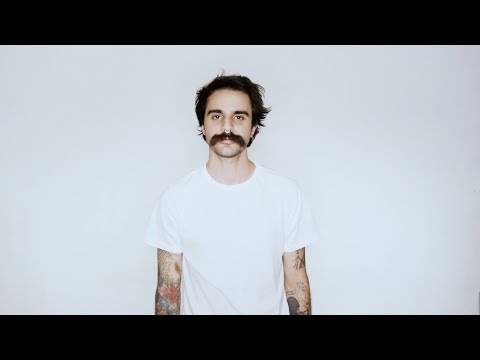 